History 2301:  Survey of Texas History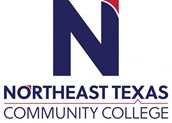 Course Syllabus: Fall 2021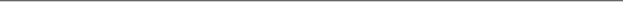 “Northeast Texas Community College exists to provide personal, dynamic learning experiences empowering students to succeed.”Instructor: James McGregorOffice: Humanities 109Phone: 903 434-8236Email: jmcgregor@ntcc.eduThis syllabus serves as the documentation for all course policies and requirements, assignments, and instructor/student responsibilities.Information relative to the delivery of the content contained in this syllabus is subject to change. Should that happen, the student will be notified.Course Description: 3 credit hours.Lecture/Lab/Clinical: Three hours of class each week. This class may substitute for either HIST 1301 or HIST 1302 for NTCC graduation requirements.A survey of the political, social, economic, cultural, and intellectual history of Texas from the pre-Columbian era to the present. Themes that may be addressed in Texas History include: Spanish colonization and Spanish Texas; Mexican Texas; the Republic of Texas; statehood and secession; oil, industrialization, and urbanization; civil rights; and modern Texas.Prerequisite(s): N/ALearning OutcomesUpon successful completion of this course, students will:Create an argument through the use of historical evidence.Analyze and interpret primary and secondary sources.Analyze the effects of historical, social, political, economic, cultural, and global forces on Texas history.Student Learning Outcomes: 1.	Students should be able to employ appropriate methods and technologies to conduct basic research on historical concepts, figures, events, and topics related to Texas History2.	Students should be able to recognize and understand the significance of key historical figures, events and concepts related to Texas History3.	Students should be able to recognize and assume responsibility as a citizen by learning to think independently, by engaging in public discourse and debate, and obtaining information about and maintaining an understanding of current events and their relationship to the pastEvaluation/Grading Policy: 90-100%-A	80-89%-B		70-79%-C		60-69%-D		Below 60%-F14 Chapter Summaries @ 70%A summary of the assigned chapter must be submitted weekly.  Summary due dates are listed below on the course schedule. Chapter Summaries should be between two and four pages long, double-spaced and typed in 12 point TNR font. See Instructor for the proper submission format (paper or electronic).1 Essay @ 30%Essay topics and due dates will be determined after consulting with the instructor.  A brief written summary of the proposed essay topic will be required before essay topics are finalized.  Essays should be a minimum of 5 pages in length typed in 12 point TNR font.  A cover page with the student’s name, instructor’s name, course, date, and topic must be included as well as a Works Cited page (neither count as part of the required 5 pages).  Essays are required to have in-text citations using either MLA (parenthetical) or Chicago style (footnotes). Essay must be submitted toTurnitin.com to be considered.Required Instructional Materials: The Texas Heritage. Edited by Ben Proctor and Archie McDonaldPublisher: Harlan Davidson Incorporated			ISBN Number: ISBN 0-88295-994-8Optional Instructional Materials: N/AMinimum Technology Requirements: Reliable Internet AccessRequired Computer Literacy Skills: Microsoft Word and Blackboard ProficiencyCourse Structure and Overview: See Evaluation/Grade policy above for more details.Communications: Email is the preferred form of communication for this class. Generally, email replies will come by the next class day. Students should check Blackboard regularly as grades are usually posted by the next class week. Institutional/Course Policy: Although all assignments are submitted, students should access Blackboard frequently to submit assignments, check announcements, and check grades. Late assignments are accepted on a case by case basis only.NTCC Academic Honesty/Ethics Statement:NTCC upholds the highest standards of academic integrity. The college expects all students to engage in their academic pursuits in an honest manner that is beyond reproach using their intellect and resources designated as allowable by the course instructor. Students are responsible for addressing questions about allowable resources with the course instructor. Academic dishonesty such as cheating, plagiarism, and collusion is unacceptable and may result in disciplinary action. This course will follow the NTCC Academic Honesty and Academic Ethics policies stated in the Student Handbook.  Refer to the student handbook for more information on these subjects.ADA Statement:It is the policy of NTCC to provide reasonable accommodations for qualified individuals who are students with disabilities. This College will adhere to all applicable federal, state, and local laws, regulations, and guidelines with respect to providing reasonable accommodations as required to afford equal educational opportunity. It is the student’s responsibility to request accommodations. An appointment can be made with the Academic Advisor/Coordinator of Special Populations located in Student Services and can be reached at 903-434-8264. For more information and to obtain a copy of the Request for Accommodations, please refer to the special populations page on the NTCC website.  Family Educational Rights and Privacy Act (FERPA):The Family Educational Rights and Privacy Act (FERPA) is a federal law that protects the privacy of student education records. The law applies to all schools that receive funds under an applicable program of the U.S. Department of Education. FERPA gives parents certain rights with respect to their children’s educational records. These rights transfer to the student when he or she attends a school beyond the high school level. Students to whom the rights have transferred are considered “eligible students.” In essence, a parent has no legal right to obtain information concerning the child’s college records without the written consent of the student. In compliance with FERPA, information classified as “directory information” may be released to the general public without the written consent of the student unless the student makes a request in writing. Directory information is defined as: the student’s name, permanent address and/or local address, telephone listing, dates of attendance, most recent previous education institution attended, other information including major, field of study, degrees, awards received, and participation in officially recognized activities/sports.Tentative Course Timeline (*note* instructor reserves the right to make adjustments to this timeline at any point in the term): See Assignments Handout issued on Blackboard for more detailed schedule.Office HoursMondayTuesdayWednesdayThursdayFridayOnlineOffice Hours7:00-8:0012:30-2:307:00-8:0012:30-2:307:00-8:0012:30-2:307:00-8:0012:30-2:30N/AN/AWeeks Reading AssignmentsAssignment Due Dates Week 1 Chapter 1: Mark Daniel Barringer’s American Indians in TexasChapter 1 SummaryWeek 2 Chapter 2: Félix D. Almaráz’s Spain’s Cultural LegacyChapter 2 Summary Week 3 Chapter 3: Archie P. McDonald’s Anglo-American Arrival in TexasChapter 3 SummaryWeek 4Chapter 4: Archie P. McDonald’s Texas IndependenceChapter 4 Summary Week 5Chapter 5: Stanley Siegel’s The Republic of TexasChapter 5 SummaryWeek 6 Chapter 6: Michael L. Collins’ Statehood, 1845-1860Chapter 6 SummaryWeek 7Chapter 7: Alwyn Barr, Change and Continuity in Texas during the Civil War and ReconstructionChapter 7 SummaryWeek 8Chapter 8: Donald R. Walker’s Texas Transformed, 1874-1900Chapter 8 SummaryWeek 9Chapter 9: Norman D. Brown’s Progressivism in TexasChapter 9 SummaryWeek 10Chapter 10: Ben Procter’s Texas from Depression through World War II, 1929-1945Chapter 10 SummaryWeek 11Chapter 11: Kenneth E. Hendrickson’s Modern Texas: The Political SceneChapter 11 SummaryWeek 12Chapter 12: Arnold De León’s A People with Many Histories: Mexican Americans in TexasChapter 12 SummaryWeek 13Chapter 13: Robert A. Calvert’s The Civil Rights Movement in TexasChapter 13 SummaryWeek 14Chapter 14: Linda S. Hudson’s Women in Texas: A Pioneer SpiritChapter 14 SummaryWeek 15Final Date to Submit Essay